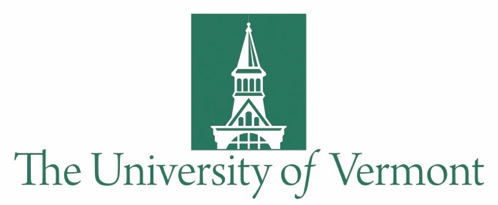 Media Hits:UVM scientists stunned to discover plants beneath mile-deep Greenland ice	March 2021UVM research published in the Proceedings of the National Academy of Sciences prompted widespread coverage in media around the world.  Stories below. UVM PRESS RELEASEUVM WebsiteEurekalertMAJOR NEWS OUTLETSWashington PostA forgotten Cold War experiment has revealed its icy secret. It’s bad news for the planet.The Post’s story was syndicated by many outlets including this sampling:Irish IndependentSeattle TimesStars and StripesCNNTop secret Cold War project turned up plants that once thrived beneath mile-deep Greenland ice.CNN’s story was syndicated by many outlets including this sampling:WTOP-FM (Washington, DC)KMIZ-TV (Columbia, MO)KVIA-TV (El Paso, TX)	KTVI-TV (St. Louis, MO)NatureAn ice core from cold-war days reveals Greenland’s green and balmy pastThe island lived up to its name one million years ago, when the ice sheet of today was missing.WiredFossils in a Forgotten Ice Core Rewrite Greenland’s Icy PastThe Times of London (UK)Million-year-old soil proves Greenland’s ice sheet at risk of sudden meltingLe Monde (France)La calotte glaciaire du Groenland a déjà fondu au moins une fois au cours du dernier million d’annéesNew York Daily NewsThe Daily News’ story was syndicated by several outlets including:MSN NewsThe Weather ChannelNATIONAL RADIO Science Friday (NPR)Under A Mile Of Ice, A Climate ClueQuirks & Quarks (CBC radio)Radio EcoShock (syndicated on 105 non-profit radio stations)MAGAZINES AND SCIENCE WEBSITES:Popular ScienceHow a top-secret nuclear project became a gold mine for data on Greenland’s ice sheetForbesClimate Alert: Secret Cold War Military Base Transmits A Warning To The WorldAtlas ObscuraHow a Secret Cold War Project Led to Signs of Ancient Life—and a New Warning About the FutureCosmosGreenland’s lost and found forestInside Climate NewsLong-lost Core Drilled to Prepare Ice Sheet to Hide Nuclear Missiles Holds Clues About a Different ThreatBBC Science FocusPlants discovered buried deep beneath the ground indicate Greenland was once ice-freeEsquireWe've Got New Bad Climate News Courtesy of Cold War InsanityIFL ScienceSurprisingly Recent Fossil Plants Reveals Greenland Was Once Ice-Free, And That’s Bad News For UsEarther (Gizmodo)Plant Fossils Found on a Cold War Expedition Contain an Ominous Climate MessageCNETScientists stunned to find fossilized plants deep beneath Greenland ice sheetLive ScienceTop-secret Cold War project found disturbing 'life-like' fossil plants under GreenlandSciTech DailyScientists Stunned to Discover Plants Beneath Mile-Deep Greenland Ice – And Why This Is So TroublingEarth.comPlants found beneath Greenland ice represent a troubling realityScience AlertAncient Plants Buried a Mile Under Greenland's Ice Are a Grim Warning From The PastReal Clear ScienceScientists Discover Plants Beneath Mile-Deep Greenland IceState of the Planet(Columbia/Earth Institute)Fossil Plants at Bottom of the Greenland Ice Sheet Warn of Future MeltingScience DailyScientists stunned to discover plants beneath mile-deep Greenland iceEnvironmental News NetworkBarronsCourthouse NewsEcowatchNature World NewsScience TimesNew AtlasEcowatchBusiness InsiderTechnology TimesScience XBFM-TVExplica.coEarthSkyINTERNATIONAL COVERAGEAFP (Agence France Press news wire) Greenland's Ice Melted Away At Least Once In Last Million YearsLe Parisien (France)Melting ice: 50 years later, forgotten sample reveals Greenland's alarming storyThe Daily MailPlants discovered nearly a MILE beneath the Greenland ice sheet suggest the area was ice-free within the last million yearsMSN (India)Scientists discover plants buried deep beneath Greenland's ice sheet. What does this mean?45Secondes (France)Un projet top secret sur la guerre froide a découvert des plantes fossiles «  réalistes  » dérangeantesDamals (Germany)Greenland: Traces of former ice meltDamals is a German monthly popular scientific history magazine.The IndependentScientists ‘stunned’ by plants found a mile under Greenland icesheet, revealing previous total ice lossNico Nico News (Japan)Geo (Germany)Australian TimesVidenskab.dkScience et AvenirsGizmodo AustraliaThe HinduSky NewsTV5MondeWissenschaft.deScientiasFurtura SciencesScience PostUlycesFrance24El BravoMilenioThe Australian (paywall)Kompas.com (Jakarta)El Diario de Chihuahua (Mexico)Kompas.comTELEVISIONKSL-TV5 (Utah)USU Geologist Examines ‘Stunning’ Cold War Relic With Ominous ImplicationsTHE CONVERSATION (SYNDICATION)Ancient leaves preserved under a mile of Greenland's ice - and lost in a freezer for years - hold lessons about climate changeAn essay on the new science was written by Drew Christ and Paul Bierman and published on The Conversation, an international syndication service. It was pick-up by hundreds of outlets, including this sampling:Associated PressPublic Radio InternationalAgenda (World Economic Forum)Houston Chronicle Yahoo! NewsArctic TodayAlbany Times UnionStamford AdvocateSan Antonio Express-NewsShelton HeraldMENAFNFredericksburg Free Lance-StarMartinsville BulletinMorganton News HeraldRoanoke TimesMcDowell NewsGreensboro News & RecordNorth Platte TelegraphThe Daily ProgressThe Statesville RecordThe Idaho PressThe News and AdvanceGrand Island IndependentWaco Tribune HeraldWinston-Salem JournalYakima Herald RepublicNatural ResourcesUNIVERSITY PRESS RELEASESUniversity of ManitobaUniversity at BuffaloVermont MediaWCAX-3UVM researchers find Greenland ice sheet rapidly meltingVermont Public RadioLost Cold War Ice Core Reveals Greenland's Ice Free Past, Could Provide Key Data As Planet Warms